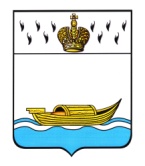 ДУМА ВЫШНЕВОЛОЦКОГО ГОРОДСКОГО ОКРУГАРЕШЕНИЕот 25.03.2020                                     № 169О внесении изменений вРешение Думы Вышневолоцкогогородского округа Тверской областиот 26.02.2020 № 158 «Об утвержденииПоложения об Административной комиссиимуниципального образования Вышневолоцкого городского округа»В целях приведения Положения об Административной комиссии Вышневолоцкого городского округа, утвержденного решением Думы Вышневолоцкого городского округа № 158 от 26.02.2020, в соответствии с Кодексом Российской Федерации об административных правонарушениях, Законом Тверской области от 14.07.2003 № 46-ЗО «Об административных правонарушениях», Законом Тверской области от 06.10.2011 № 55-ЗО «О наделении органов местного самоуправления муниципальных образований Тверской области отдельными государственными полномочиями Тверской области по созданию административных комиссий и определению перечня должностных лиц, уполномоченных составлять протоколы об административных правонарушениях», Законом Тверской области от 05.02.2018 № 2-ЗО «О внесении изменений в Закон Тверской области «Об административных правонарушениях», руководствуясь Уставом Вышневолоцкого городского округа Тверской области, Дума Вышневолоцкого городского округа Тверской области решила:1. Внести в название решения Думы Вышневолоцкого городского округа № 158 от 26.02.2020 изменение, заменив слова «Об утверждении Положения об Административной комиссии муниципального образования Вышневолоцкого городского округа» словами «Об утверждении Положения об Административной комиссии Вышневолоцкого городского округа»2. Пункт 1 решения Думы Вышневолоцкого городского округа № 158 от 26.02.2020 изложить в следующей редакции - «Утвердить Положение об Административной комиссии Вышневолоцкого городского округа» (прилагается).3. Контроль за исполнением настоящего решения возложить на заместителя Главы Администрации Вышневолоцкого городского округа Морозова Д. Г.4. Настоящее решение вступает в силу со дня его официального опубликования в газете «Вышневолоцкая правда» и подлежит размещению на официальном сайте муниципального образования Вышневолоцкий городской округ Тверской области в информационно-телекоммуникационной сети «Интернет».Глава Вышневолоцкого городского округа			                    	Н.П. РощинаПредседатель Думы Вышневолоцкого городского округа                                                  Н.Н. Адров